Niepubliczna Medyczna Szkoła Policealna ,,LIDER”w zawodzie Opiekun medyczny s. II Termin składania prac w sekretariacie-najpóźniej do                          30 KWIETNIA 2024 r.Każda praca musi być oddzielnym referatem 2 strony min. w formacie A4,napisana odręcznie lub w formie wydruku komputerowego.Każda praca musi zawierać opis w nagłówku (wzór opisu JEST NA STRONIE INTERNETOWEJ PRZED TEMATAMI PRAC KONTROLNYCH). Prace oddajemy wszystkie dziesięć sztuk w jednym terminie! Podstawy opieki nad osobą chorą i niesamodzielną oraz podstawy opieki medycznej Profilaktyka zdrowotna. Rozpoznawanie problemów opiekuńczych i medycznych w opiece nad osobą chorą i niesamodzielną Profilktyka stopy cukrzycowej.Planowanie czynności higienicznych i pielęgnacyjnych dla osoby chorej i niesamodzielnejWpływ choroby i niesamodzielności na sytuację życiową osoby chorej.Organizowanie czynności higienicznych oraz wybranych czynności                              z zakresu opieki pielęgnacyjnejScharakteryzuj źródła zakażenia oraz drogi szerzenia się drobnoustrojów.Wykonywanie czynności higienicznych oraz wybranych czynności z zakresu opieki medycznejOmów pojęcia: aseptyka, antyseptyka, dezynfekcja i sterylizacja.Wykonywanie wybranych czynności z zakresu opieki medycznejOmów zasady przechowywania i przygotowywania leków zgodnie                 z obowiązującymi standardami. Wykonywanie czynności opiekuńczych dla osoby chorej i niesamodzielnej                     z demencjąChoroba Parkinsona etiopatogeneza i leczenie.Prowadzenie przyłóżkowej aktywizacji z wykorzystaniem elementów gimnastyki osiowo – symetrycznej w trzech płaszczyznach jednocześnie SOS 3D – Metoda HoppeKoncepcje i założenia metody Urszuli Hoppe -SOS 3D.Język migowy Problemy osób niesłyszących. Język angielski zawodowy w opiece medycznej                                    Praca kontrolna w załączniku nr 1PRACA KONTROLNA -JĘZYK ANGIELSKI ZAWODOWY ZAŁĄCZNIK NR 1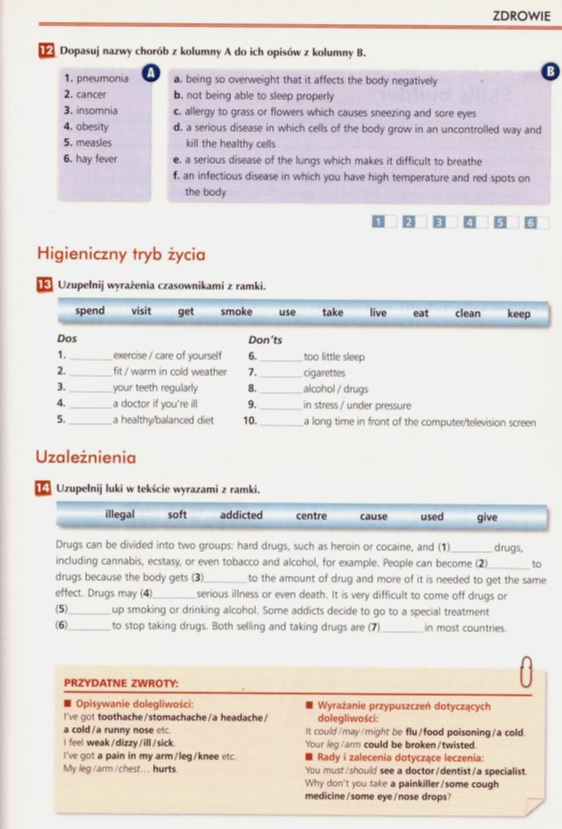 